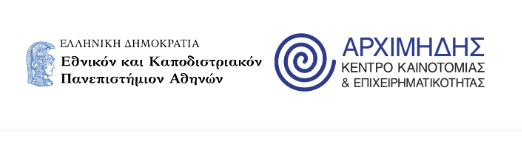 Το Κέντρο Καινοτομίας και Επιχειρηματικότητας με την επωνυμία «ΑΡΧΙΜΗΔΗΣ» είναι ένας θεσμός στο ΕΚΠΑ που ξεκίνησε τη λειτουργία του στο Ακαδημαϊκό Έτος 2019-20. Το Κέντρο Αρχιμήδης φιλοδοξεί να συνδέσει την ερευνητική κοινότητα με τη βιομηχανία και παράλληλα να εκκολάψει τις καλύτερες επιχειρηματικές ιδέες της πανεπιστημιακής κοινότητας από τις οποίες εν δυνάμει θα δημιουργηθούν νεοφυείς επιχειρήσεις.Στο Κέντρο "ΑΡΧΙΜΗΔΗΣ" ΕΚΠΑ επιλέχθηκαν/ διακρίθηκαν κατά το Ακαδημαϊκό Έτος 2022-23, μεταξύ πολλών ομάδων/συμμετοχών, και η ομάδα ROADS. Η ομάδα διακρίθηκε για την επιχειρηματική της ιδέα, που αναδεικνύει τον πολυσήμαντο ρόλο της συμβουλευτικής και του επαγγελματικού προσανατολισμού. Η ιδέα αυτή αφορά στη δημιουργία μιας δομής, ΚΟΙΝΣΕΠ ή ΜΚΟ, όπου θα παρέχει υπηρεσίες  επαγγελματικού προσανατολισμού και διασύνδεσης με την αγορά εργασίας. Η δομή απευθύνεται σε ευάλωτες κοινωνικές ομάδες που ζουν στο όριο ή κάτω από το όριο της φτώχειας, όπως μακροχρόνια άνεργοι, οικονομικά ασθενέστεροι, γυναίκες με παιδιά/μονογονεϊκές οικογένειες, νεαροί έφηβοι (16+) και ενήλικες. Στο πλαίσιο συμμετοχής της ομάδας στον Επιχειρηματικό Επιταχυντή, όπως και κάθε επιχειρηματική ομάδα που εισάγεται στο εκπαιδευτικό αυτό πρόγραμμα, λαμβάνει εξατομικευμένες συμβουλευτικές υπηρεσίες από τους εξειδικευμένους συμβούλους του Επιχειρηματικού Επιταχυντή. Πιο συγκεκριμένα, σε κάθε επιχειρηματική ομάδα ανατίθεται ένας επικεφαλής σύμβουλος, ο οποίος έχει και την ευθύνη της συνολικής παρακολούθησης της ομάδας.Τέλος, η ομάδα ROADS τελεί υπό την επιστημονική εποπτεία της κας. Κατερίνας Αργυροπούλου, Επίκουρης Καθηγήτριας στο Παιδαγωγικό Τμήμα Δευτεροβάθμιας Εκπαίδευσης ΕΚΠΑ και Υπεύθυνης του Εργαστηρίου Συμβουλευτικής Επιστήμης και Επαγγελματικής Σταδιοδρομίας αλλά και επιστημονικό μέλος του ΠΜΣ «Συμβουλευτική, Επαγγελματικός Προσανατολισμός και Δια βίου Μάθηση» και με συνεργαζόμενα μέλη τις μεταπτυχιακές φοιτήτριες κα. Χαϊδεμενάκη Ολυμπία, κα. Λαΐου Ζωή και κα. Παπαναστασίου Ευθυμία. 